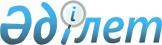 2011 жылдың сәуір-маусымында және қазан-желтоқсанында азаматтарды мерзімді әскери қызметке кезекті шақыруды жүргізуді ұйымдастыру және қамтамасыз ету туралы
					
			Күшін жойған
			
			
		
					Ақмола облысы Жарқайың ауданы әкімдігінің 2011 жылғы 17 наурыздағы № А-3/60 қаулысы. Ақмола облысы Жарқайың ауданының Әділет басқармасында 2011 жылғы 31 наурызда № 1-12-144 тіркелді. Қолданылу мерзімінің аяқталуына байланысты күші жойылды - (Ақмола облысы Жарқайың ауданы әкімі аппаратының 2013 жылғы 10 маусымдағы № 04-350 хатымен)      Ескерту. Қолданылу мерзімінің аяқталуына байланысты күші жойылды - (Ақмола облысы Жарқайың ауданы әкімі аппаратының 10.06.2013 № 04-350 хатымен).

      Қазақстан Республикасының 2001 жылғы 23 қаңтардағы «Қазақстан Республикасындағы жергілікті мемлекеттік басқару және өзін-өзі басқару туралы», 2005 жылғы 8 шілдедегі «Әскери міндеттілік және әскери қызмет туралы» Заңдарына, Қазақстан Республикасы Президентінің 2011 жылғы 3 наурыздағы № 1163 «Белгіленген әскери қызмет мерзімін өткерген мерзімді әскери қызметтегі әскери қызметшілерді запасқа шығару және Қазақстан Республикасының азаматтарын 2011 жылдың сәуір-маусымында және қазан-желтоқсанында кезекті мерзімді әскери қызметке шақыру туралы» Жарлығына, Қазақстан Республикасы Үкіметінің 2011 жылғы 11 наурыздағы № 250 «Белгіленген әскери қызмет мерзімін өткерген мерзімді әскери қызметтегі әскери қызметшілерді запасқа шығару және Қазақстан Республикасының азаматтарын 2011 жылдың сәуір-маусымында және қазан-желтоқсанында кезекті мерзімді әскери қызметке шақыру туралы» Қазақстан Республикасы Президентінің 2011 жылғы 3 наурыздағы № 1163 Жарлығын іске асыру туралы» қаулысына сәйкес, Жарқайың ауданының әкімдігі ҚАУЛЫ ЕТЕДІ:



      1. Шақыруды кейінге қалдыруға немесе босатуға құқығы жоқ он сегізден жиырма жеті жасқа дейінгі ер азаматтар, сондай-ақ оқу орындарынан шығарылған, жиырма жеті жасқа толмаған және әскерге шақыру бойынша белгіленген әскери қызмет мерзіміндерін өткермеген азаматтар, 2011 жылдың сәуір-маусымында және қазан-желтоқсанында «Ақмола облысы Жарқайың ауданының Қорғаныс істері жөніндегі біріктірілген бөлімі» мемлекеттік мекемесінде шақыру учаскесіне кезекті мерзімді әскери қызметке шақырудың жүргізілуі ұйымдастырылсын және қамтамасыз етілсін.



      2. Аудандық шақыру комиссиясының құрамы 1 қосымшаға сәйкес құрылсын.



      3. 2011 жылдың сәуір-маусымында және қазан-желтоқсанында азаматтарды мерзімді әскери қызметке шақыруды жүргізу кестесі 2,  3-қосымшаларына сәйкес бекітілсін.



      4. Жарқайың ауданы әкімдігінің «2010 жылдың сәуір-маусымында және қазан-желтоқсанында азаматтарды мерзімді әскери қызметке кезекті шақыруды ұйымдастыру және қамтамасыз ету туралы» 2010 жылғы 19 сәуірдегі № А-4/83 (Нормативтік құқықтық актілерді мемлекеттік тіркеу тізілімінде № 1-12-127 тіркелген, 2010 жылғы 21 мамырда аудандық «Целинное знамя» газетінде жарияланған) қаулысының күші жойылған болып танылсын.



      5. Осы қаулының орындалуын бақылау аудан әкімінің орынбасары Ұ.А.Ахметоваға жүктелсін.



      6. Осы қаулы Жарқайың ауданының Әділет басқармасында мемлекеттік тіркелген күннен бастап күшіне енеді және ресми жарияланған күннен бастап қолданысқа енгізіледі.      Жарқайың ауданының әкімі                   А.Қалжанов      «КЕЛІСІЛГЕН»      «Қазақстан Республикасының

      Ішкі істер министрлігі

      Ақмола облысының ішкі істер

      департаменті Жарқайың

      ауданының ішкі істер бөлімі»

      мемлекеттік мекемесінің бастығы            А.Ш.Сураганов      Ақмола облысы денсаулық сақтау

      басқармасы жанындағы «Жарқайың

      орталық аудандық ауруханасы»

      мемлекеттік коммуналдық қазыналық

      кәсіпорынының бас дәрігері                 Б.С.Ахметов      «Ақмола облысы Жарқайың ауданының

      Қорғаныс істері жөніндегі

      біріктірілген бөлімі»

      мемлекеттік мекемесінің бастығы            Қ.Қ.Есимов

Жарқайың ауданы әкімдігінің

2011 жылғы 17 наурыздағы

       № А-3/60 қаулысына

       1 қосымша Аудандық шақыру комиссиясының құрамы

Жарқайың ауданы әкімдігінің

2011 жылғы 17 наурыздағы

       № А-3/60 қаулысына

       2 қосымша 2011 жылдың сәуір-маусымында азаматтарды мерзімді әскери

қызметке шақыруды жүргізу кестесікестенің жалғасы

Жарқайың ауданы әкімдігінің

2011 жылғы 17 наурыздағы

       № А-3/60 қаулысына

       3 қосымша 2011 жылдың қазан - желтоқсанда азаматтарды мерзімді әскери

қызметке шақыруды жүргізу кестесікестенің жалғасы
					© 2012. Қазақстан Республикасы Әділет министрлігінің «Қазақстан Республикасының Заңнама және құқықтық ақпарат институты» ШЖҚ РМК
				Есимов

Канат Кабидуллинович-«Ақмола облысы Жарқайың ауданының Қорғаныс істері жөніндегі біріктірілген бөлімі» мемлекеттік мекемесінің бастығы, комиссия төрағасы (келісім бойынша)Белгибаева

Кымбат Сериковна-Жарқайың ауданының «Ішкі саясат бөлімі» мемлекеттік мекемесінің бас маманы, комиссия төрағасының орынбасарыКомиссия мүшелері:Комиссия мүшелері:Каракойшинов

Женис Айтбаевич-«Қазақстан Республикасының ішкі істер министрлігі Ақмола облысының ішкі істер департаменті Жарқайың ауданының ішкі істер бөлімі» мемлекеттік мекемесі бастығының орынбасары (келісім бойынша)Газезов

Кемельбай Газезович-Акмола облысы денсаулық сақтау басқармасы жанындағы «Жарқайың орталық аудандық ауруханасы» мемлекеттік коммуналдық қазыналық кәсіпорынының хирургі, медициналық комиссияның төрағасы (келісім бойынша)Жанзакова

Нагима Жумагалиевна-Ақмола облысы Денсаулық сақтау басқармасының жанындағы «Жарқайың орталық аудандық ауруханасы» мемлекеттік коммуналдық қазыналық кәсіпорынының медициналық бикесі, комиссия хатшысы (келісім бойынша)№т/бАуылдың аумақтың

атауыШақыруды

өткендерКЕЛУ КҮНДЕРІ БОЙЫНШАКЕЛУ КҮНДЕРІ БОЙЫНШАКЕЛУ КҮНДЕРІ БОЙЫНШАКЕЛУ КҮНДЕРІ БОЙЫНШАКЕЛУ КҮНДЕРІ БОЙЫНША№т/бАуылдың аумақтың

атауыШақыруды

өткендер1.044.045.046.048.041Бірсуат152Уәлихан223Гастелло244Далабай105Құмсуат186Костычев7Львовское88Нахимовка49Отрадный1510Пригородный2211Пятигорск1712Тасөткел13Тассуат414Тасты-Талды121715Үшқарасу816Шойындыкөл717Державин қ.3418Барлығы504947504112.0420.

0427.0404.0511.0518.0525.0501.

0608.0615.0622.0629.

06209910202029192020№т/бАуылдық аумақтың

атауыШақыруды

өткендерКЕЛУ КҮНДЕРІ БОЙЫНШАКЕЛУ КҮНДЕРІ БОЙЫНШАКЕЛУ КҮНДЕРІ БОЙЫНШАКЕЛУ КҮНДЕРІ БОЙЫНШАКЕЛУ КҮНДЕРІ БОЙЫНША№т/бАуылдық аумақтың

атауыШақыруды

өткендер3.104.105.106.107.101Бірсуат72Уәлихан1183Гастелло18114Далабай13115Құмсуат1186Костычев287Львовское108Нахимовка21159Отрадный 12210Пригородный13211Пятигорский31212Тасөткел1113Тассуат 1714Тасты-Талды336115Үшқарасу16Шойындыкөл17Державин қ.71412318Барлығы 505047444912.1020.1027.103.1117.1124.111.128.1215.1222.12102111252521212525